APPLICATION FORM/ BAŞVURU FORMU                                                                                                                          Date/Tarih: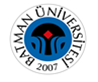 DİLMERBATMAN ÜNİVERSİTESİ DİL ÖĞRETİMİUYGULAMA VE ARAŞTIRMA MERKEZİ MÜDÜRLÜĞÜDoküman NoFR-146DİLMERBATMAN ÜNİVERSİTESİ DİL ÖĞRETİMİUYGULAMA VE ARAŞTIRMA MERKEZİ MÜDÜRLÜĞÜİlk Yayın Tarihi05.05.2020DİLMERBATMAN ÜNİVERSİTESİ DİL ÖĞRETİMİUYGULAMA VE ARAŞTIRMA MERKEZİ MÜDÜRLÜĞÜRevizyon TarihiDİLMERBATMAN ÜNİVERSİTESİ DİL ÖĞRETİMİUYGULAMA VE ARAŞTIRMA MERKEZİ MÜDÜRLÜĞÜRevizyon No00DİLMERBATMAN ÜNİVERSİTESİ DİL ÖĞRETİMİUYGULAMA VE ARAŞTIRMA MERKEZİ MÜDÜRLÜĞÜSayfa No1 / 1Name-Surname/Ad- SoyadE-mail/ E- postaGender/ CinsiyetDate of Birth/ Doğum TarihiNationality/ Uyruğu-Passport ID/ Pasaport NumarasıMobile Phone/ Cep TelefonuWork Phone/ İş TelefonuHome Phone/ Ev TelefonuHome Adress/ Ev AdresiWork Adress/ İş AdresiLast Graduated School/ Son Mezun Olduğu OkulCourse fee has been paid/ Kurs ücreti yatırıldı.For BATÜ Students/ BATÜ Öğrencileri İçinFaculty/ DepartmentFakülte/ Bölüm